Date: 11th May 2018 TitleGrowth and Economic Development OfficerDepartmentPlaceDepartmentPlacePost Ref.xxxxJob PurposeTo anticipate and develop a proactive approach to the economic development and growth of the county and to lead and project manage policy areas and themes that deliver both strategic and local economic development priorities.Job PurposeTo anticipate and develop a proactive approach to the economic development and growth of the county and to lead and project manage policy areas and themes that deliver both strategic and local economic development priorities.Job PurposeTo anticipate and develop a proactive approach to the economic development and growth of the county and to lead and project manage policy areas and themes that deliver both strategic and local economic development priorities.Job PurposeTo anticipate and develop a proactive approach to the economic development and growth of the county and to lead and project manage policy areas and themes that deliver both strategic and local economic development priorities.Key ResponsibilitiesTo be the lead officer for specific economic development policy areas and/or themes as required and agreedTo provide high quality advice, advocacy and policy direction on economic development and to keep abreast of relevant and current developments and internal prioritiesTo build positive working relationships and networks externally, including representing the County Council on partnership or other bodies as required and ensuring the County Council's role, input and priorities are acknowledged and valued by stakeholdersTo work closely with Elected Members and senior officers, providing briefings, reports and advice and supporting Elected Members on County Council businessTo undertake and lead on, as appropriate, group and corporate tasks, projects and responsibilities as required by and agreed with either the Senior Economic Development Officer or Group ManagerKey ResponsibilitiesTo be the lead officer for specific economic development policy areas and/or themes as required and agreedTo provide high quality advice, advocacy and policy direction on economic development and to keep abreast of relevant and current developments and internal prioritiesTo build positive working relationships and networks externally, including representing the County Council on partnership or other bodies as required and ensuring the County Council's role, input and priorities are acknowledged and valued by stakeholdersTo work closely with Elected Members and senior officers, providing briefings, reports and advice and supporting Elected Members on County Council businessTo undertake and lead on, as appropriate, group and corporate tasks, projects and responsibilities as required by and agreed with either the Senior Economic Development Officer or Group ManagerKey AccountabilitiesTo be accountable for effective performance of policy areas and individual projects, where appropriate, including providing accurate and evidenced reporting of management informationTo be accountable for ensuring effective and positive communications of County Council growth and economic development projects and prioritiesTo manage finance and other resources in line with relevant County Council policies and frameworksTo take personal and proactive responsibility for own performanceTo demonstrate a proactive, flexible and responsive approach to the role within a regularly changing environmentKey AccountabilitiesTo be accountable for effective performance of policy areas and individual projects, where appropriate, including providing accurate and evidenced reporting of management informationTo be accountable for ensuring effective and positive communications of County Council growth and economic development projects and prioritiesTo manage finance and other resources in line with relevant County Council policies and frameworksTo take personal and proactive responsibility for own performanceTo demonstrate a proactive, flexible and responsive approach to the role within a regularly changing environmentThe post holder will perform any duty or task that is appropriate for the role describedThe post holder will perform any duty or task that is appropriate for the role describedThe post holder will perform any duty or task that is appropriate for the role describedThe post holder will perform any duty or task that is appropriate for the role describedPerson SpecificationPerson SpecificationEducation and KnowledgeA track record of achievement in learning to include a university degree and/or evidenced record of achievement in continuing professional developmentA good standard of ICT skills including Microsoft Office applications and web-based communicationsNumeracy skills sufficient to plan and analyse financial expenditure and performance dataKnowledge and experience of economic development and growth related issues and the national and local policy frameworkKnowledge and/or experience of securing and managing external fundingPersonal skills and general competenciesA high level of personal drive and commitment to excellent customer care and the ability to set an example for other staffStrong interpersonal skills to gain the agreement and acceptance of others including colleagues, senior managers and customersAbility to make decisions and solve problems to meet operational targets, involving devising solutions and prioritising the resources availableAbility to meet agreed objectives and delivery targets by the  effective use of resourcesExperienceA minimum of three years' experience of working in a growth and economic development contextExperience of developing and delivering successful growth and economic development initiativesExperience of providing growth and economic development related policy advice and responsesExperience of developing positive working relationships with relevant partners and stakeholders and influencing these to deliver a common agendaExperience of writing precise, clear and stimulating reports and briefingsExperience of planning and managing complex projects to time and on budgetPersonal skills and general competenciesA high level of personal drive and commitment to excellent customer care and the ability to set an example for other staffStrong interpersonal skills to gain the agreement and acceptance of others including colleagues, senior managers and customersAbility to make decisions and solve problems to meet operational targets, involving devising solutions and prioritising the resources availableAbility to meet agreed objectives and delivery targets by the  effective use of resourcesRole DimensionsThis post will act as theme and policy development lead for an agreed portfolio of growth and economic development priorities and projectsFinancial responsibility will be agreed with a Senior Economic Development Officer or Group Manager and will relate to priority financial interventions as agreed with the relevant Policy Committee ChairThere are no direct line management responsibilities attached to this post unless otherwise delegated by the Senior Economic Development Officer or Group ManagerRole DimensionsThis post will act as theme and policy development lead for an agreed portfolio of growth and economic development priorities and projectsFinancial responsibility will be agreed with a Senior Economic Development Officer or Group Manager and will relate to priority financial interventions as agreed with the relevant Policy Committee ChairThere are no direct line management responsibilities attached to this post unless otherwise delegated by the Senior Economic Development Officer or Group Manager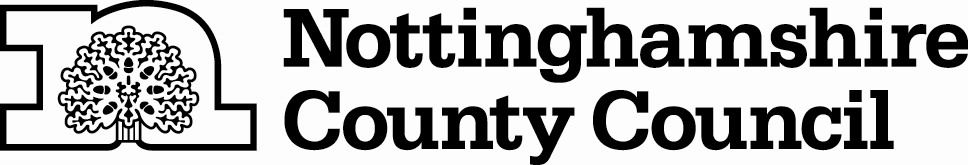 